PROGRAM STUDENT LEARNING OUTCOMES2013       College of Letters, Arts, and Social Sciences (CLASS)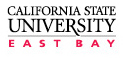        MAJOR:  SPEECH-LANGUAGE PATHOLOGY, B.S.          CLASS FACT (Faculty Assessment Coordinator Team)Students graduating with a B.S. in Speech-Language Pathology from Cal State East Bay will be able to:Students graduating with a B.S. in Speech-Language Pathology from Cal State East Bay will be able to:Students graduating with a B.S. in Speech-Language Pathology from Cal State East Bay will be able to:I.L.O Alignment1master the foundational knowledge for advanced professional training in speech-language pathology or related disciplines;master the foundational knowledge for advanced professional training in speech-language pathology or related disciplines;I.L.O. 12integrate knowledge from basic and behavioral sciences and humanities with contemporary theory and practice in speech-language pathology;integrate knowledge from basic and behavioral sciences and humanities with contemporary theory and practice in speech-language pathology;I.L.O. 63describe typical and atypical communicative development and behavior across the lifespan;describe typical and atypical communicative development and behavior across the lifespan;I.L.O.s 3, 64demonstrate skills in working collaboratively; anddemonstrate skills in working collaboratively; andI.L.O.s 45explain the importance of cultural competence, social justice, ethics, and advocacy in serving diverse individuals.explain the importance of cultural competence, social justice, ethics, and advocacy in serving diverse individuals.I.L.O.s 3, 6